Este bloque es de cumplimentación obligatoria tanto para las personas participantes que han finalizado las actuaciones como para aquellas que abandonaron sin finalizarlas.Todos los datos de este formulario estarán referidos al día posterior a la salida de la persona participante de la última actuación del proyecto (en caso de que participe en más de una) o a algún día de las 4 semanas posteriores.Situación laboral a la salida del proyecto     Señale, por favor, la situación laboral de la persona participante a su salida del proyecto (en el período comprendido entre el día posterior a su salida y las 4 semanas siguientes).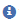 Persona ocupada. Participante que en la semana previa ha trabajado al menos una hora ya sea por cuenta propia (autónomo/a o empresario/a) o por cuenta ajena (como asalariado/a) o ayudando en un negocio familiar (aunque sea sin remuneración).Persona desempleada. Participante que no trabajó en la semana previa y que busca trabajo de forma activa (a través de las oficinas de empleo, de amistades y conocidos/as, de anuncios, etc.). Las personas inscritas como demandantes de empleo en los servicios regionales de empleo siempre se incluirán como desempleadas.Persona inactiva. Persona participante que no trabajó en la semana previa ni busca trabajo de forma activa.Situación profesionalRecibió al menos una oferta de trabajo:SiNo     Indique, por favor, si la persona participante ha recibido una o más ofertas de trabajo a su salida del proyecto (en el período comprendido entre el día posterior a su salida y las 4 semanas siguientes).Realizó alguna práctica de trabajo:SiNo     Indique, por favor, si la persona participante ha realizado prácticas en una empresa durante el proyecto o en las 4 semanas posteriores a la finalización del mismo.Obtención de cualificaciónSiNo     Señale, por favor, si la persona participante ha obtenido algún tipo de cualificación tras su participación en el proyecto.Tipo de estudios que cursaIndique si la persona participante está cursando estudios formales o algún tipo de formación a su salida del proyecto (en el período comprendido entre el día posterior a su salida y las 4 semanas siguientes)Educación reglada - En el sistema educativo.Formación para el empleo personas ocupadas - Formación para el empleo destinada preferentemente a personas que se encuentran trabajando.Formación para el empleo personas desempleadas - Formación para el empleo destinada a desempleados.No cursa ninguno - No cursa ninguno actualmente.Firma del participanteEn cumplimiento con lo establecido en la Ley Orgánica 15/1999, de 13 de diciembre, de Protección de Datos de Carácter Personal y en su Reglamento de Desarrollo, Real Decreto 1720/2007, le informamos que sus datos personales serán tratados y quedarán incorporados en un fichero responsabilidad de FUNDACIÓN ONCE registrado en la Agencia Española de Protección de Datos.Los datos que se le solicitan resultan necesarios para la gestión y control del proyecto en el que usted participa o ha participado, de manera que de no facilitarlos no será posible la prestación de dichos servicios. En este sentido, usted consiente expresamente la recogida y el tratamiento de los mismos para la citada finalidad, así como la cesión de sus datos a Fundación ONCE, a las entidades implicadas en la gestión y control de los Programas Operativos, y a las empresas designadas por estas, para el cumplimiento de los requisitos establecidos para los proyectos beneficiarios de ayudas en el marco del Programa Operativo de Inclusión Social y Economía Social (POISES) y del Programa Operativo de Empleo Juvenil (POEJ), en el período de programación 2014-2020, cofinanciados por el Fondo Social Europeo.Puede ejercitar los derechos de acceso, rectificación, cancelación y oposición dirigiéndose a la sede social, sita en derechosarco@fundaciononce.es por medio del cual los participantes pueden ejercer los derechosARCO.